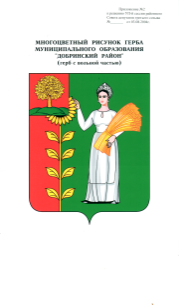 П О С Т А Н О В Л Е Н И ЕАДМИНИСТРАЦИИ СЕЛЬСКОГО ПОСЕЛЕНИЯСРЕДНЕМАТРЕНСКИЙ СЕЛЬСОВЕТ                                                    Добринского муниципального района Липецкой области08.04.2015г.                               с.Средняя  Матренка                           № 11О внесении изменений в Положение « О предоставлении лицом, поступающим на должность руководителя муниципального учреждения, а также руководителем муниципального учреждения сведений о своих доходах, об имуществе и обязательствах имущественного характера и о доходах, об имуществе и обязательствах имущественного характера супруги(супруга) и несовершеннолетних детей»Рассмотрев требование прокуратуры Добринского района № 86-2015 от 31.03.2015г., в соответствии с частью четвертой статьи 275 Трудового кодекса Российской Федерации, и руководствуясь Указом Президента Российской Федерации № 559 от 18.05.2009г. « Об утверждении Положения о предоставлении гражданами, претендующими на замещение должностей федеральной государственной службы, и федеральными государственными служащими сведений о доходах, об имуществе и обязательствах имущественного характера» в редакции Указа № 453 от 23.06.2014г.,администрация сельского поселения Среднематренский сельсовет ПОСТАНОВЛЯЕТ:    1. Внести изменения в Положение « О предоставлении лицом, поступающим на должность руководителя муниципального учреждения, а также руководителем муниципального учреждения сведений о своих доходах, об имуществе и обязательствах имущественного характера и о доходах, об имуществе и обязательствах имущественного характера супруги(супруга) и несовершеннолетних детей»утвержденное постановлением администрации сельского поселения Среднематренский сельсовет от 25.02.2013г. № 14 (приложение 1).  2. Настоящее постановление вступает в силу со дня его официального обнародования	3. Контроль за исполнением настоящего постановления оставляю за собой.Глава администрации                                                                          сельского поселенияСреднематренский сельсовет                                                 Н.А.Гущина                                                                                                                               Приняты                                                                               постановлением  администрации сельского                                                                               поселения Среднематренский сельсовет                                                                                             № 11 от 08.04.2015г.Измененияв положение « О предоставлении лицом, поступающим на должность руководителя муниципального учреждения, а также руководителем муниципального учреждения сведений о своих доходах, об имуществе и обязательствах имущественного характера и о доходах, об имуществе и обязательствах имущественного характера супруги(супруга) и несовершеннолетних детей»(утвержденное постановлением №14 от 25.02.2013г).Внести в положение « О предоставлении лицом, поступающим на должность руководителя муниципального учреждения, а также руководителем муниципального учреждения сведений о своих доходах, об имуществе и обязательствах имущественного характера и о доходах, об имуществе и обязательствах имущественного характера супруги(супруга) и несовершеннолетних детей» следующие изменения:1. Пункт 3 Положения изложить в новой редакции: 3. В случае если руководитель муниципального учреждения обнаружил, что в представленных им сведениях о доходах, об имуществе и обязательствах имущественного характера не отражены или не полностью отражены какие-либо сведения либо имеются ошибки, он вправе представить уточненные сведения путем подачи заявления и новых справок о своих доходах, об имуществе и обязательствах имущественного характера, а также о доходах, об имуществе и обязательствах имущественного характера своих супруги (супруга) и несовершеннолетних детей в дополнение к ранее представленным документам в течение одного месяца после окончания срока, указанного в  пункте 2 настоящего Положения. Гражданин, назначаемый на должность руководителя муниципального учреждения, может представить уточненные сведения в течение одного месяца со дня представления сведений в соответствии с подпунктом "а" пункта 2 настоящего Положения.2. В Пункте 4 Положения  слова «эти справки возвращаются ему по его письменному заявлению вместе с другими документами» заменить словами «эти справки в дальнейшем  не могут быть использованы и подлежат уничтожению.